T.C. 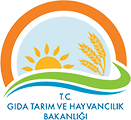 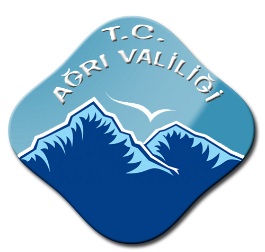 AĞRI VALİLİĞİ GIDA TARIM VE HAYVANCILIK İL MÜDÜRLÜĞÜYEŞİL BAYRAK SERTİFİKASI Ağrı ili Yeşil Bayrak Uygulaması dahilinde, işletmenizde yapılan kontrol ve denetimler sonucu 5996 Sayılı Veteriner Hizmetleri, Bitki Sağlığı, Gıda ve Yem Kanununa göre asgari teknik ve hijyenik şartların üzerinde bir gayret göstererek gıda güvenliğini sağladığınızdan dolayı bu sertifikaya almaya hak kazandınız.Geçerlilik Süresi : 2 YılKenan ENGİN                                                                                                                                   Süleyman ELBAN  İl Müdür V.	    Vali 